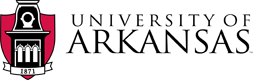 RFP06302023EVENT MANAGEMENT SERVICESADDENDUM #4Section 8. PROJECTED TIMETABLE OF ACTIVITIES has been amended as follows. 8.  PROJECTED TIMETABLE OF ACTIVITIESThe following schedule will apply to this RFP, but may change in accordance with the UA’s needs.                            Action/Responsible Party				     Date	*UA places a value on all elements of this RFP. As such, after evaluation of Proposals and selection of Contractor(s), the UA reserves the right to further negotiate with the selected respondent on any or all elements, and to award accordingly.RFP Released (UA)06/30/2023Submit Questions (Potential Vendors)07/26/2023Submit Additional Questions (Due to RFP extension)09/01/2023Pre-Proposal Conference09/05/2023Submit Additional Questions (Post-Proposal Conference)09/18/2023Respond to Vendor Question (UA)09/27/2023Respond to Vendor Question (UA Extension)9/29/2023Proposal Submission Deadline10/11/2023RFP Evaluation Period10/11/2023 - 10/20/2023Down-Selection / Vendor Demo10/20/2023 – 10/31/2023Notification of Intent to Award11/1/2023Contract Negotiations Begin (upon intent to award)*TBDService to commence (upon final legislative approval, if applicable)TBD